АДМИНИСТРАЦИЯМУНИЦИПАЛЬНОГО ОБРАЗОВАНИЯУСАДИЩЕНСКОЕ СЕЛЬСКОЕ  ПОСЕЛЕНИЕВолховского муниципального районаЛенинградской областидеревня Усадище, д. 127П О С Т А Н О В Л Е Н И Еот 05 декабря  2017 года  № 205О проведении конкурса на лучшее оформление помещений и фасадов зданий предприятий, учреждений и жилых помещений, частных домовладений к Новому году на территории МО Усадищенское сельское поселениеВ целях создания праздничной атмосферы на территории населенных пунктов, улучшения общего благоустройства территории, привлечения населения к праздничному оформлению зданий предприятий, учреждений,  жилых помещений и придомовых территорий,1.Объявить с 08 декабря по 25 декабря 2017 года конкурс на Лучшее оформление помещений и фасадов зданий предприятий и жилых помещений к Новому году на территории Усадищенского сельского поселения по следующим номинациям:- «Лучшее оформление окон квартир жителями многоквартирных домов  и территории частных домовладений»- 1,2,3 место- «Лучшее оформление помещений, фасадов зданий предприятий и учреждений» - 1,2,3 место	2.Утвердить Положение « О конкурсе на  лучшее оформление  помещений и фасадов зданий предприятий,   учреждений и жилых помещений к Новому году на территории Усадищенского    сельского поселения»( приложение 1).	3.Утвердить состав конкурсной комиссии (приложение 2). 4. Контроль за выполнением данного постановления возложить на ведущего специалиста по ЖКХ и благоустройству Володину О.А.Глава администрацииУсадищенского сельского поселения                                      В.В.КращенкоВолодина О.А.8 81363 34 434 Приложение 1 к постановлению главы администрацииМО Усадищенское сельское                                                                                 поселение № 205 от 05.12.2017гПОЛОЖЕНИЕО конкурсе на  лучшее оформление  помещений и фасадов зданий предприятий,   учреждений и жилых помещений к Новому году на территории Усадищенского    сельского поселения.Цель проведения конкурса: 1. Развитие творческого мышления и эстетического вкуса. 2. Создание праздничной атмосферы  на территории населенных  пунктов.3. Улучшение общего благоустройства территории.4. Привлечение населения к праздничному оформлению зданий, жилых помещений и придомовых территорий.Условия конкурса:Участником конкурса может быть любое предприятие, организация, учреждение, расположенное на территории  Усадищенского сельского поселения, а так же частные лица, проживающие в многоквартирных и индивидуальных жилых домах.Конкурс проводится  с 08 декабря по 25 декабря.  Итоги  конкурса подводятся 25 декабря на заседании конкурсной комиссии.Конкурсная комиссия определяет  победителей конкурса по оформлению  помещений, фасадов зданий  предприятий и организаций, а так же окон квартир и придомовых территорий. Победители конкурса награждаются ценными подарками.Приложение 2 к постановлению главы администрацииМО Усадищенское сельское                                                                                 поселение № 205   от 05.12.2017г                                                Конкурсная комиссияПредседатель комиссии:  	Володина Ольга Анатольевна – ведущий специалист по ЖКХ и благоустройству.Заместитель председателя:   	Макушина Ирина Сергеевна – ведущий специалист по общим вопросам.Члены комиссии:    	Бурянина Оксана Геннадьевна – заместитель директора по АХЧ МОУ «Усадищенская средняя общеобразовательная школа».    	 Иглина Елена Александровна – инспектор отдела кадров АО «Племзавод «Мыслинский».	Панова Елена Николаевна – воспитатель МОУ «Усадищенская средняя общеобразовательная школа».	Шарова Алла Николаевна – мастер участка д.Усадище ООО «Жилищник».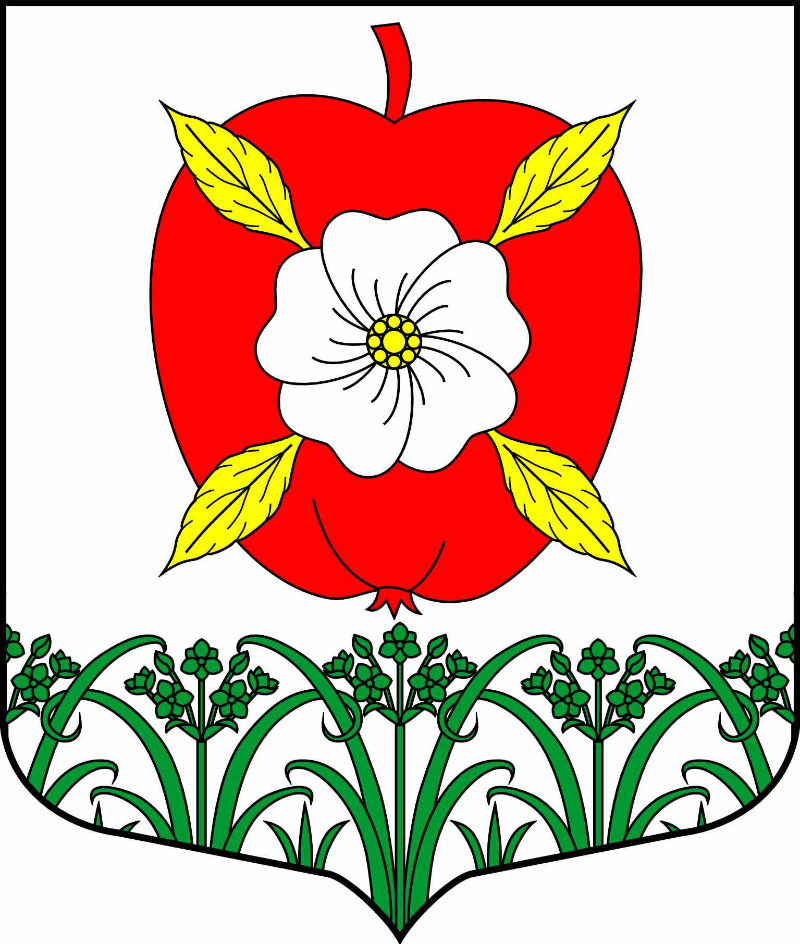 